 от 9 декабря 2022 года № 5/84Собрание депутатов Комсомольского муниципального округа Чувашской Республики р е ш и л о:1. Вывести из состава Секретариата Собрания депутатов Комсомольского муниципального округа Чувашской Республики первого созыва, утвержденного решением Собрания депутатов Комсомольского муниципального округа от 29 сентября 2022 года № 1/5 «Об избрании Секретариата Собрания депутатов Комсомольского муниципального округа Чувашской Республики первого созыва» Куданову А.А. и ввести Степанову Любовь Львовну, ведущего специалиста-эксперта по взаимодействию с Собранием депутатов и делопроизводству отдела организационно-контрольной и кадровой работы администрации Комсомольского района. 2. Настоящее решение вступает в силу со дня его подписания.Председатель Собрания депутатовКомсомольского муниципального округа Чувашской Республики                                                                   С.Н.Грачева                                                                   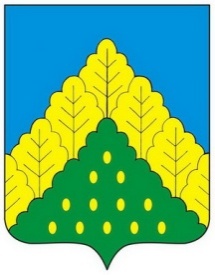 ЧĂВАШ РЕСПУБЛИКИНКОМСОМОЛЬСКИ МУНИЦИПАЛЛĂ ОКРУГĚН ПĚРРЕМĚШ СУЙЛАВРИДЕПУТАТСЕН ПУХĂВĔЙЫШĂНУЧУВАШСКАЯ РЕСПУБЛИКА СОБРАНИЕ ДЕПУТАТОВКОМСОМОЛЬСКОГО МУНИЦИПАЛЬНОГО ОКРУГА ПЕРВОГО СОЗЫВАРЕШЕНИЕО внесении изменений в решение Собрания депутатов Комсомольского муниципального округа Чувашской республики от 29 сентября 2022 года № 1/5 «Об избрании Секретариата Собрания депутатов Комсомольского муниципального округа Чувашской Республики первого созыва»